AppendixTable 1.A Betting Odds on the Chances of a Candidate Carrying the State, September 1896Source for betting odds: "'M’Kinley Favorite in the Betting." Chicago Daily Tribune Sept 26 1896. Figure 1.A Betting Odds Data, September 1896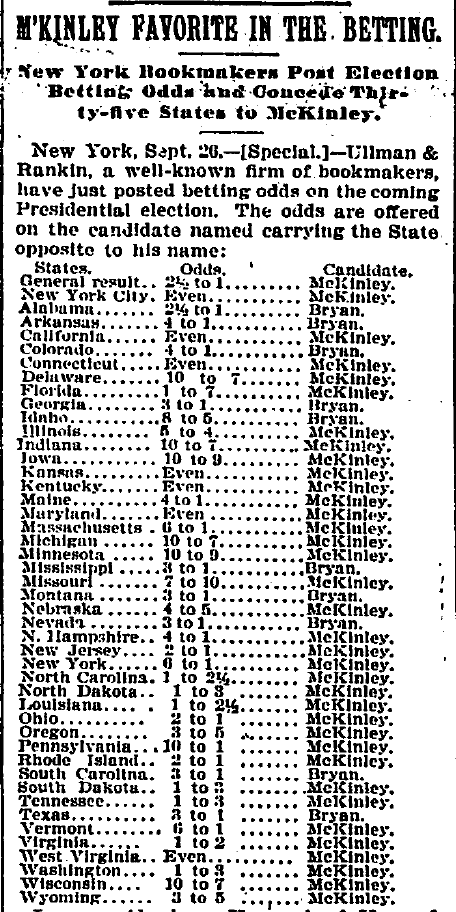 Source: "M’Kinley Favorite in the Betting." Chicago Daily Tribune Sept 26 1896.Figure 2.A Betting Odds Data, October 1896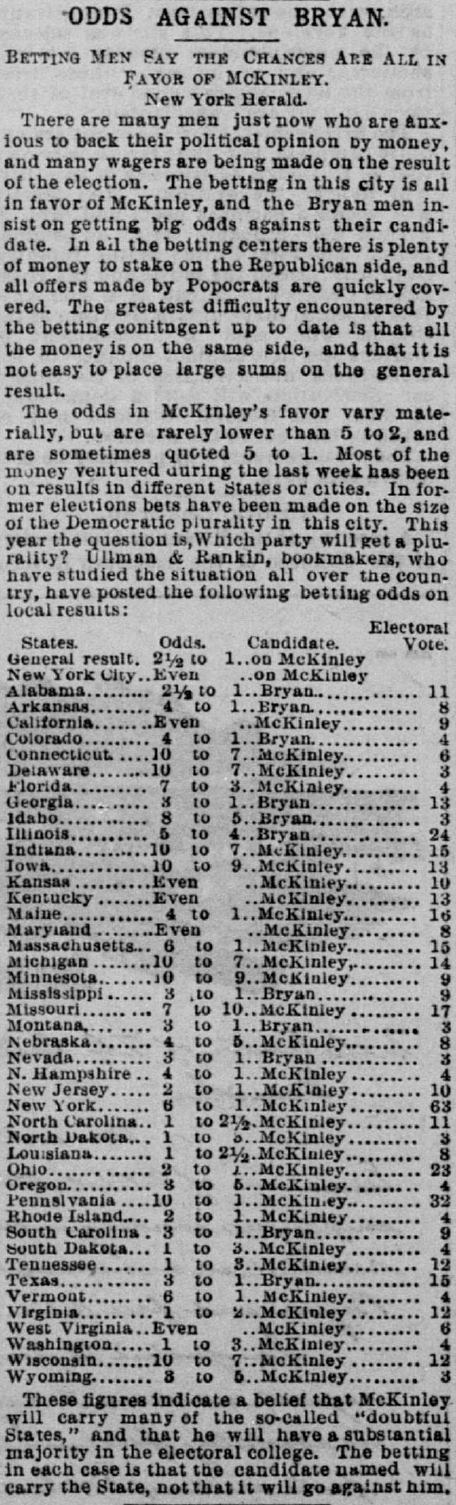 Source: "Odds against Bryan." San Francisco Call Oct 5 1896.Figure 3.A Example of Betting Odds Data in Newspapers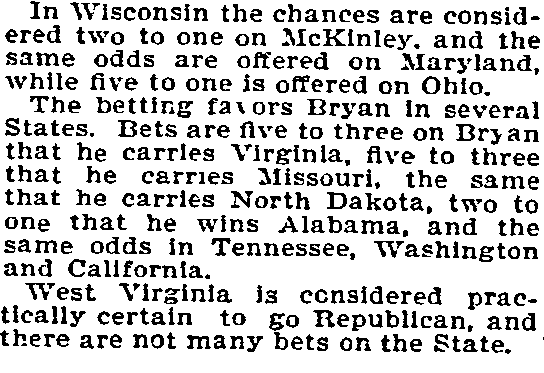 Source: “How the Betting Men are figuring Election Chances” The Philadelphia Inquirer Sept. 20, 1896Table 2.A The Republican Share of the Two-party Vote as a Function of Betting Market Predictions (Probabilities) 1896Standard errors in parentheses* p < 0.05, ** p < 0.01, *** p < 0.001Figure 4.A Republican Share of the 2-Party Vote vs. Candidate Prices (Probabilities) 1896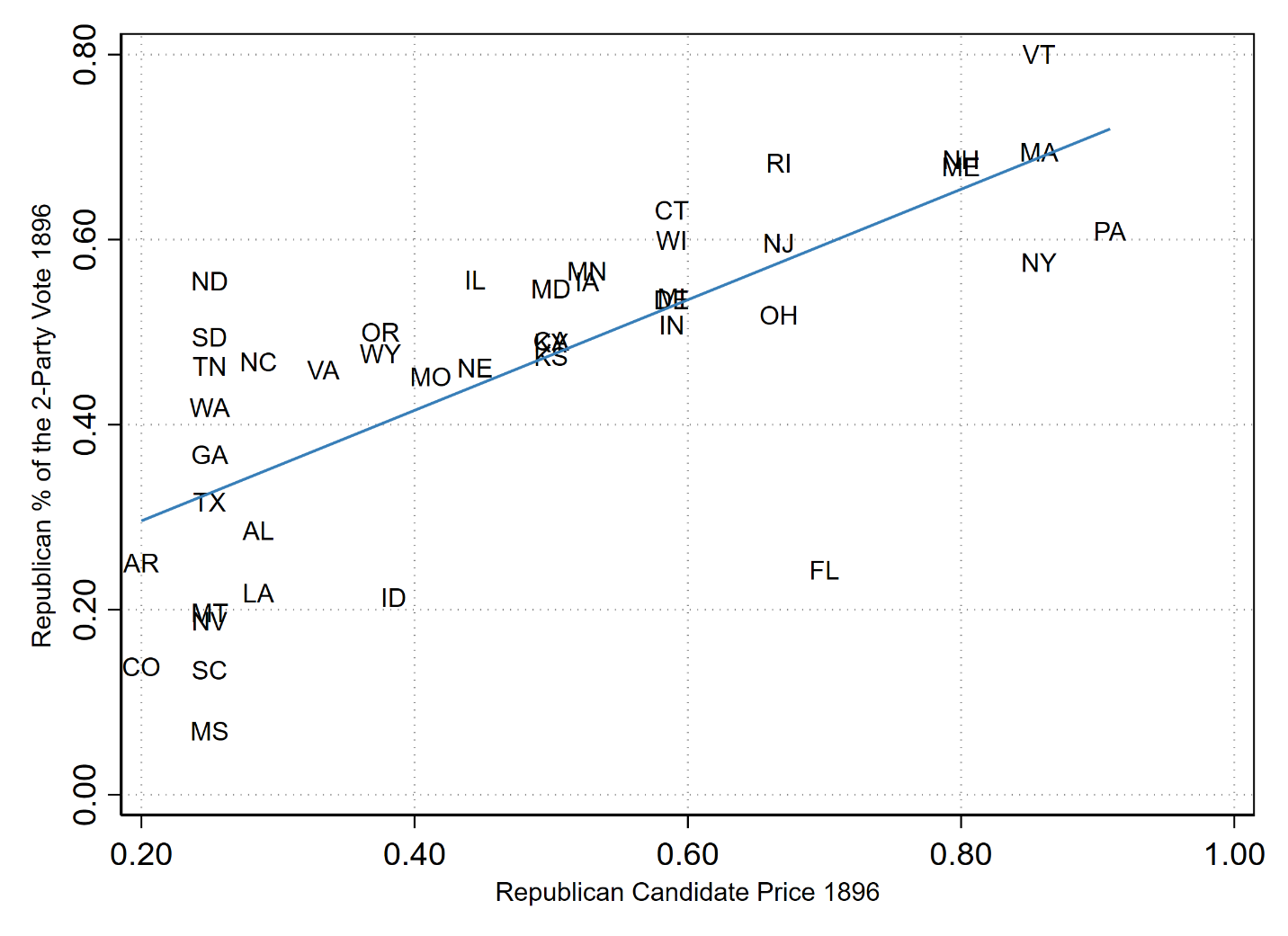 Correlation is .73 Figure 5.A Republican Share of the 2-Party Vote vs. Candidate Prices (Probabilities) in Non-southern States 1896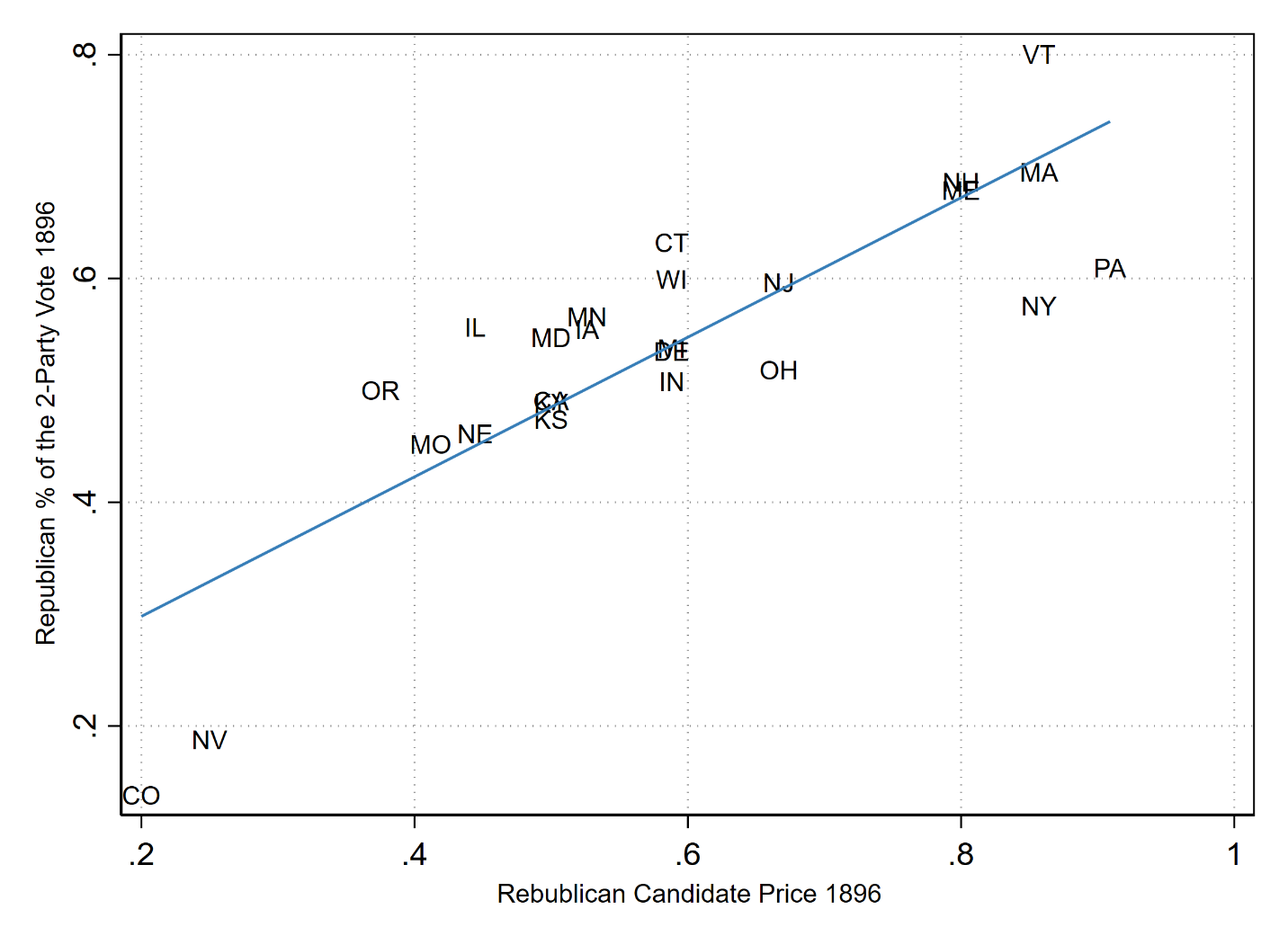                Correlation is .84StateCandidatePredicted to WinOdds9/26/1896ProbabilityMarketPredicted WinnerActual WinnerAlabamaBryan2.5 to 10.71DDArkansasBryan4 to 10.8DDCaliforniaMcKinleyeven0.5RRColoradoBryan4 to 10.8DDConnecticutMcKinleyeven0.50RRDelawareMcKinley10 to 70.58RRFloridaMcKinley1 to 70.13RDGeorgiaBryan3 to 10.75DDIowaMcKinley10 to 90.53RRIdahoBryan8 to 50.62DDIllinoisBryan5 to 40.56DRIndianaMcKinley10 to 70.59RRKansasMcKinleyeven0.5RDKentuckyMcKinleyeven0.5RRLouisianaMcKinley1 to 2.50.29RDMassachusettsMcKinley6 to 10.85RRMarylandMcKinleyeven0.5RRMaineMcKinley4 to 10.8RRMichiganMcKinley10 to 70.58RRMinnesotaMcKinley10 to 90.53RRMissouriMcKinley7 to 100.41RDMississippiBryan3 to 10.75DDMontanaBryan3 to 10.75DDNorth CarolinaMcKinley1 to 2.50.28RDNorth DakotaMcKinley1 to 30.25RRNebraskaMcKinley4 to 50.44RDNew HampshireMcKinley4 to 10.8RRNew JerseyMcKinley2 to 10.66RRNevadaBryan3 to 10.75DDNew YorkMcKinley6 to 10.86RROhioMcKinley2 to 10.66RROregonMcKinley3 to 50.38RRPennsylvaniaMcKinley10 to 10.91RRRhode IslandMcKinley2 to 10.66RRSouth CarolinaBryan3 to 10.75DDSouth DakotaMcKinley1 to 20.33RDTennesseeMcKinley1 to 30.25RDTexasBryan3 to 10.75DDVirginiaMcKinley1 to 20.33RDVermontMcKinley6 to 10.85RRWashingtonMcKinley1 to 30.25RDWisconsinMcKinley10 to 70.59RRWyomingMcKinley3 to 50.38RD(1)(2)Republican % of 2-Party Vote 1896 Republican % of 2-Party Vote 1896Republican Candidate Price 18960.597***(0.093)0.378***(0.080)Republican % of 2-Party Vote 1892—0.658***(0.109)Constant0.177**0.016(0.051)(0.044)Observations4343R2.531.752Adj. R2.520.740